ЗАЯВКА  НА УЧАСТИЕ В КОНКУРСЕ\ЗАПРОСЕ ПРЕДЛОЖЕНИЙпо продаже права на размещение нестационарных парковых объектов на территории МАУ «Парк«Металлург» им. О.И. Тищенко» (отделение «Экопарк»)г. Челябинск	«    »	2022 г.Сведения о заявителе:в лице	,(должность, фамилия, имя, отчество) действующего (щей) на основании	,(решение, приказ, доверенность и т.д.)Сведения о лице, действующего от имени заявителя: 	,действующий(ая) на основании доверенности №	от «	»	20     года, ознакомился с извещением о проведении конкурса № 8/2022НПО от «_» _________ 2022 г. на право заключения договора купли- продажи права на размещение нестационарных парковых объектов на территории МАУ «Парк «Металлург» им. О.И. Тищенко», опубликованном на сайте http://www.parkmetallurg.com/и  конкурсной документацией о проведении конкурса в  отношении объекта: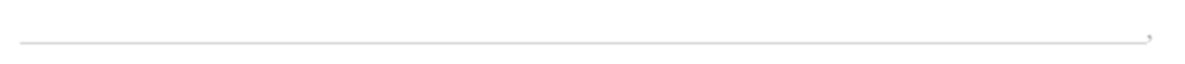  		, (объект: помещение /строение/, площадь, адрес, номер лота)а также изучил предмет и объект конкурса, подведение итогов которого состоится « »  	2022 г.Подавая настоящую заявку на участие в конкурсе, заявитель обязуется соблюдать условия проведения конкурса, содержащиеся в конкурсной документации, а также порядок проведения конкурса, установленный МАУ «Парк «Металлург» им. О.И. Тищенко».Заявитель ознакомлен и полностью согласен с условиями:извещения о проведении конкурса;конкурсной документации, в частности с условиями проекта договора на размещение НПО;иной документации;и порядком проведения конкурса.В случае признания победителем конкурса Заявитель обязуется:заключить с МАУ «Парк «Металлург» им. О.И. Тищенко» в установленный конкурсной документацией срок договор по купле-продаже права на размещение нестационарных парковых объектов на территории МАУ «Парк «Металлург» им. О.И. Тищенко»(обязанности Субъекта торговли принимаю в полном объеме) по итогам конкурса в срок и на условиях, установленных конкурсной документацией;оплатить все платежи в размерах, в порядке и в сроки, установленные конкурсной документацией. Подтверждаем, что в случае уклонения или отказа победителя конкурса от заключения в установленный срок договора мы обязуемся подписать данный договор в соответствии с требованиями документации о конкурсе.Настоящим гарантируем достоверность предоставленной нами в заявке информации и подтверждаем право организатора конкурса запрашивать в уполномоченных органах власти и иных юридических и физических лиц информацию, уточняющую предоставленные сведения.Настоящей заявкой подтверждаем, что на момент подачи заявки:в отношении  	не проводится процедура банкротства и он не находится в процессе ликвидации;отсутствует решение:а) о ликвидации заявителя – юридического лица,б) арбитражного суда о признании заявителя – юридического лица, индивидуального предпринимателя банкротом и об открытии судебного производства,в) о приостановлении деятельности заявителя в порядке, предусмотренном Кодексом Российской Федерации об административных нарушениях.Сообщаем координаты для связи с ответственным лицом:  	 	.Со схемой размещения НПО ознакомлены, осмотр местности нами произведен.Согласие на обработку персональных данных (для физического лица/ индивидуального предпринимателя):в соответствие с требованием статьи 9 Федерального закона от 27.07.06 № 152-ФЗ «О персональных данных», даю своё согласие МАУ«Парк «Металлург» им. О.И. Тищенко» на автоматизированную, а также без использования средств автоматизации, обработку моих персональных данных включающих фамилию, имя, отчество, пол, дату рождения, адрес места жительства, серию, номер, дату и место выдачи основного документа, удостоверяющего личность, должность, сведения о месте работы, адрес электронной почты, контактный (е) телефон(ы).Предоставляю МАУ «Парк «Металлург» им. О. И. Тищенко» право осуществлять все действия (операции) с моими персональными данными, включая сбор, систематизацию, накопление, хранение, обновление, изменение, использование, обезличивание, блокирование, уничтожение, публикацию.Настоящее согласие на обработку персональных данных может быть отозвано в порядке, установленном Федеральным законом Российской Федерации от 27.07.06 №152-ФЗ «О персональных данных». В случае отзыва согласия на обработку моих персональных данных МАУ «Парк «Металлург» им. О.И. Тищенко» в праве не прекращать их обработку до окончания срока действия настоящего согласия. Срок действия настоящего согласия – период времени до истечения установленных нормативными актами сроков хранения соответствующей информации.Банковские реквизиты (для возврата задатка):Получатель:		 Наименование банка:_ 		  ИНН/КПП банка : 	Р/с:	 К/с:	 Л/с: 	 БИК: 	Реквизиты заявителя:e-mail:  	(подпись)	(Ф.И.О. , должность заявителя или его полномочного представителя)М.П.ОПИСЬ ДОКУМЕНТОВ,представленных вместе с заявкой для участия в конкурсепо продаже права на размещение нестационарных парковых объектов на территории МАУ «Парк«Металлург» им. О.И. Тищенко»(подпись)	(Ф.И.О. , должность заявителя или его полномочного представителя)М.П.«	»	2022 годаЯ,Фамилия, имя, отчествоФамилия, имя, отчествопроживающий по адресу по (месту регистрации)проживающий по адресу по (месту регистрации)проживающий по адресу по (месту регистрации)Паспорт	 	№     	Название выдавшего органа	 	Подпись субъекта персональных данных	 	/	(подпись)(Ф.И.О)№ п/пНаименование документаКоличество листов1информация и документы об участнике (Анкета участника)здесь и далее согласно п. 7.9 документации2.выписка из единого государственного реестра юридических лиц (предпринимателей), которые получены не ранее чем за шесть месяцев до даты размещения извещения о проведении процедуры,3.документ, подтверждающий полномочия лица на осуществление действий от имени участника – юридического лица (копия решения о назначении или об избрании либо копия приказа о назначении физического лица на должность, в соответствии с которыми такое физическое лицо обладает правом действовать от имени участника а без доверенности (далее – руководитель).4.копии учредительных документов	участника (для юридического лица);5документы, подтверждающие внесение обеспечения заявки на участие в конкурсе (платежное поручение, подтверждающее перечисление денежных средств в качестве обеспечения заявки на участие или заверенная копия этого платежного поручения), если условие об обеспечении заявки присутствует в извещении;6Справка о квалификации участника7Справка о деловой репутации участника8Внешний вид НПОИтого